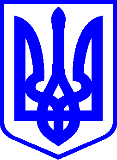 КИЇВСЬКА МІСЬКА РАДАІІ СЕСІЯ ІХ СКЛИКАННЯРІШЕННЯ____________№_______________                                                        ПРОЄКТ	Про звернення Київської міської ради до Верховної Ради України, Кабінету Міністрів України та Державного агентства лісових ресурсів України щодо недопущення прийняття проєкту Закону України «Про особливості управління об’єктами державної власності в лісовій галузі та порядок утворення та діяльності спеціалізованого державного лісогосподарського акціонерного товариства «Ліси України»» в редакції, розробленій Державним агентством лісових ресурсів УкраїниВідповідно до Конституції України, Закону України «Про місцеве самоврядування в Україні», Закону України «Про столицю України-місто-герой Київ» Київська міська рада ВИРІШИЛА:1. Направити звернення Київської міської ради до Верховної Ради України, Кабінету Міністрів України та Державного агентства лісових ресурсів України щодо недопущення прийняття проєкту Закону України «Про особливості управління об’єктами державної власності в лісовій галузі та порядок утворення та діяльності спеціалізованого державного лісогосподарського акціонерного товариства «Ліси України»» в редакції, розробленій Державним агентством лісових ресурсів України згідно з додатком до цього рішення.2. Офіційно оприлюднити це рішення в газеті Київської міської ради «Хрещатик».3. Контроль за виконанням цього рішення покласти на постійну комісію Київської міської ради з питань екологічної політики, постійну комісію Київської міської ради з питань власності, постійну комісію Київської міської ради з питань архітектури, містобудування та земельних відносин.Київський міський голова					В. КЛИЧКОПОДАННЯ:Начальник Управління екології та природних ресурсів 				 Олександр ВОЗНИЙЗавідувач сектору правового забезпечення Управління екології та природних ресурсів				Володимир ДУНДАРПОГОДЖЕННЯ:Заступник голови Київської міської державної адміністрації					Петро ПАНТЕЛЕЄВПостійна комісія Київської міської ради з питань екологічної політикиГолова								Денис МОСКАЛЬСекретар							          Євгенія КУЛЕБАПостійна комісія Київської міської ради з питань  архітектури, містобудування та земельних відносинГолова 								Михайло ТЕРЕНТЬЄВСекретар 								Юрій ФЕДОРЕНКОПостійна комісія Київської міської ради з питань власностіГолова								Михайло ПРИСЯЖНЮКСекретар 								Сергій АРТЕМЕНКОВиконувач обов’язків начальникауправління правового забезпеченнядіяльності Київської міської ради			       Валентина ПОЛОЖИШНИКДодатокДо рішення Київської міської ради___.___.2023 № __________Звернення Київської міської ради до Верховної Ради України, Кабінету Міністрів України та Державного агентства лісових ресурсів України щодо недопущення прийняття проєкту Закону України «Про особливості управління об’єктами державної власності в лісовій галузі та порядок утворення та діяльності спеціалізованого державного лісогосподарського акціонерного товариства «Ліси України»» в редакції, розробленій Державним агентством лісових ресурсів України Питання забезпечення охорони, відтворення та стале використання лісових ресурсів на території міста Києва з урахуванням екологічних, економічних, соціальних та інших інтересів суспільства є одним з пріоритетних для Київської міської ради.Постановою Кабінету Міністрів України від 7 вересня 2022 року № 1003 «Деякі питання реформування управління лісової галузі» прийнято рішення щодо погодження пропозиції Державного агентства лісових ресурсів України стосовно утворення державного спеціалізованого господарського підприємства «Ліси України» та приєднання до нього спеціалізованих державних лісогосподарських підприємств, які належать до сфери управління Державного агентства лісових ресурсів, з подальшим перетворенням державного спеціалізованого господарського підприємства «Ліси України» в акціонерне товариство, 100 відсотків акцій якого належать державі, з урахуванням особливостей, визначених законом.Також вказаною постановою Уряду Міністерству захисту довкілля та природних ресурсів України доручено розробити і подати в установленому порядку на розгляд Кабінету Міністрів України законопроєкт щодо особливостей утворення та діяльності державного лісогосподарського акціонерного товариства.Так, 13.12.2022 на офіційному веб-сайті Державного агентства з питань лісових ресурсів України (як центрального органу виконавчої влади, діяльність якого згідно постанови Кабінету Міністрів України від 10 вересня 2014 року № 442 «Про оптимізацію системи центральних органів виконавчої влади (із змінами), спрямовується через Міністра захисту довкілля та природних ресурсів України) опубліковано проект Закону України «Про особливості управління об'єктами державної власності в лісовій галузі та порядок утворення та діяльності спеціалізованого державного лісогосподарського акціонерного товариства «Ліси України» (далі – законопроєкт), розроблений вказаним Агентством.Як зазначено в преамбулі, вказаний законопроєкт має визначити правові основи економічного та організаційного регулювання управління об'єктами державної власності в лісовій галузі та особливості утворення та діяльності спеціалізованого державного лісогосподарського акціонерного товариства «Ліси України» (далі – Акціонерне товариство), управління і розпорядження його майном та спрямований на забезпечення економічної безпеки і захисту інтересів держави.Аналіз законопроєкту в контексті законних інтересів територіальної громади міста Києва дає обґрунтовані підстави вважати, що законопроєкт порушує конституційні гарантії органів місцевого самоврядування, позбавляє територіальні громади матеріальної та фінансової основи, знищує результати реформи місцевого самоврядування та проведеної децентралізації в частині земель лісогосподарського призначення комунальної форми власності, тобто власності територіальної громади міста Києва.Так, положеннями законопроєкту, у тому числі і передбаченими змінами до інших законодавчих актів (Лісовий кодекс України, Земельний кодекс України, Закон України «Про місцеве самоврядування в Україні» тощо) пропонується, зокрема:1) можливість включення до складу об’єктів управління державної власності у лісовій галузі, які не входять до складу статутного капіталу Акціонерного товариства: а) земель, які надані у постійне користування комунальним лісогосподарським підприємствам та речові права на які не оформлені у встановленому законодавством порядку; б) лісів на землях комунальної власності, наданих в постійне користування (частина третя статті 4 законопроєкту);2) перехід за правонаступництвом до Акціонерного товариства прав постійного користування лісами на землях державної або комунальної власності, наданих комунальним лісогосподарським підприємствам, іншим комунальним підприємствам, установам та організаціям, у яких створено спеціалізовані підрозділи, для ведення лісового господарства (підпункт 1 пункту 4 Перехідних та прикінцевих положень законопроєкту щодо змін до статті 17 Лісового кодексу України);3) наділення Кабінету Міністрів України повноваженням передавати об’єкти управління комунальної форми власності до складу об’єктів управління державної власності в лісовій галузі, які не входять до статутного капіталу Акціонерного товариства (частина друга статті 4 законопроєкту);4) спрощена процедура оформлення речових прав на земельні ділянки Акціонерному товариству на підставі технічної документації із землеустрою щодо встановлення (відновлення) меж земельної ділянки в натурі (на місцевості) або технічної документації із землеустрою щодо інвентаризації земель, у разі наявності  державних актів на право постійного користування земельними ділянками та/або планово-картографічних матеріалів лісовпорядкування, та/або інвентаризаційних та передавальних актів, виданих комунальним лісогосподарським підприємствам, іншим комунальним підприємствам установами та організаціями (підпункт 2 пункту 4 Перехідних та прикінцевих положень законопроєкту щодо змін до статті 57 Земельного кодексу України);5) виключення частини п’ятої статті 69 Лісового кодексу України, яка регулює видачу постійними лісокористувачами або власниками лісів спеціального дозволу на проведення інших рубок та робіт, пов’язаних і не пов’язаних із веденням лісового господарства (підпункт 1 пункту 4 Перехідних та прикінцевих положень законопроєкту щодо змін до статті 69) – вказане унеможливить виконання лісогосподарськими підприємствами інших форм власності статутних завдань щодо утримання лісу у належному санітарному стані, покращення його водозахисних, рекреаційно-оздоровчих та інших корисних властивостей.Київська міська рада вважає неприйнятними запропоновані положення законопроєкту і наголошує на необхідності недопущення його прийняття у запропонованій Держлісагентством редакції з огляду на наявність цілої низки суперечностей з нормами Конституції України, Цивільного кодексу України, Лісовому кодексу України, Земельному кодексу України.Позбавлення територіальних громад прав власності на земельні ділянки лісогосподарського призначення під виглядом визначення особливостей утворення та діяльності Акціонерного товариства суперечить статтям 7, 22 та 142 Конституції України щодо гарантій місцевого самоврядування в України та недопущення звуження змісту і обсягу існуючих прав і свобод при прийнятті нових законів або внесенні змін до чинних законів.Крім того, відповідно до частини четвертої статті 13 Конституції України держава забезпечує захист прав усіх суб’єктів права власності і господарювання, соціальну спрямованість економіки. Усі суб’єкти права власності рівні перед законом.Згідно статті 56 Земельного кодексу України землі лісогосподарського призначення можуть перебувати у державній, комунальній та приватній власності. Статтею 7 Лісового кодексу України визначено, що ліси України можуть перебувати у державній, комунальній та приватній власності. Суб’єктами права власності на ліси є держава, територіальні громади, громадяни та юридичні особи. Відповідно до  статті 319 Цивільного кодексу України власник володіє, користується, розпоряджається своїм майном на власний розсуд. Усім власникам забезпечуються рівні умови здійснення своїх прав. Держава не втручається у здійснення власником права власності.Право власності є непорушним. Ніхто не може бути протиправно позбавлений цього права чи обмежений у його здійсненні (стаття 321 Цивільного кодексу України).Земля, її надра, атмосферне повітря, водні та інші природні ресурси, які знаходяться в межах території України, природні ресурси її континентального шельфу, виключної (морської) економічної зони є об'єктами права власності Українського народу. Від імені Українського народу права власника здійснюють органи державної влади та органи місцевого самоврядування в межах, встановлених Конституцією України (стаття 324 Цивільного кодексу України).Управління майном, що є у комунальній власності, здійснюють безпосередньо територіальна громада та утворені нею органи місцевого самоврядування.Крім того, в Законі України «Про місцеве самоврядування в Україні» затверджено поняття та зміст права комунальної власності як матеріальної та фінансової основи місцевого самоврядування (статті 1, 16, 60), повноваження сільських, селищних, міських рад щодо відчуження комунального майна, в  тому числі шляхом приватизації (пункт 30 частини першої статті 26), повноваження виконавчих органів рад стосовно управління комунальною власністю (стаття 29) та у сфері регулювання земельних відносин (стаття 33), повноваження районних і обласних рад по управлінню об'єктами комунальної власності (пункти 19, 20 частини першої  статті  43). Відповідно до розділу V «Прикінцеві та перехідні положення» цього Закону комунальна власність є власністю відповідних громад, сіл, селищ, міст і, отже, її відчуження може відбуватися тільки за спеціальним рішенням власника або уповноваженого  ним  органу, оскільки органи місцевого самоврядування від імені та в інтересах територіальних громад відповідно до закону здійснюють правоможності щодо володіння, користування та розпорядження об’єктами права комунальної власності (частина п’ята статті 60 Закону України «Про місцеве самоврядування»).Крім того, Рішенням Конституційного Суду України у справі за конституційним поданням Президента України щодо відповідності Конституції України (конституційності) частини четвертої статті 3, частини другої статті 5, частин другої та сьомої статті 7 і частини п’ятої статті 29 Закону України «Про приватизацію державного майна» (в редакції Закону України «Про внесення змін до Закону України «Про приватизацію майна державних підприємств» від 19 лютого 1997 року) (справа щодо приватизації державного майна) від 1 липня 1998 року № 9-рп/1998 принципово відокремлено комунальну власність від державної власності. Комунальна власність не входить до складу державної, є самостійним об’єктом права власності, управління якою здійснює безпосередньо територіальна громада або створені нею органи.Слід також звернути увагу на статтю 3 «Концепція місцевого самоврядування» Європейської хартії місцевого самоврядування, підписаної від імені України 6 листопада 1996 року в м. Страсбурзі, ратифікованої Законом України від 15 липня 1997 року № 452/97-ВР, якою передбачено, що місцеве самоврядування означає право і спроможність органів місцевого самоврядування в межах закону здійснювати регулювання та управління суттєвою часткою публічних справ, під власну відповідальність, в інтересах місцевого населення.Стосовно запропонованого законопроєктом переходу в управління Акціонерного товариства об'єктів управління державної власності в лісовій галузі та майнових прав на них за правонаступництвом варто зазначити наступне.Згідно статті 104 Цивільного кодексу України у разі реорганізації юридичних осіб майно, права та обов’язки переходять до правонаступників.Злиття, приєднання, поділ та перетворення юридичної особи здійснюються за рішенням його учасників або органу юридичної особи, уповноваженого на це установчими документами, а у випадках, передбачених законом, - за рішенням суду або відповідних органів державної влади (стаття 106 Цивільного кодексу України).Отже, правонаступництво як інститут права може бути застосовано до майна юридичної особи у разі її реорганізації, яка здійснюється виключно за рішенням уповноваженого на це органу. Так, у спільній власності територіальної громади міста Києва перебувають КП «Дарницьке лісопаркове господарство», КП «Святошинське лісопаркове господарство» та КП «Лісопаркове господарство «Конча-Заспа». Площа земель лісогосподарського призначення вказаних комунальних підприємств (комунальних лісопаркових господарств) складає:1) КП «Дарницьке ЛПГ» - 16228,0 га, із них 15874,6 га земель розташовані в адміністративних межах м. Києва та 353,4 га в адміністративних межах Київської області;2) КП «Святошинське ЛПГ» - 12510 га, із них 12315,1 га земель розташовані в адміністративних межах м. Києва та 194,9 га в адміністративних межах Київської області;3) КП «ЛПГ «Конча-Заспа» 2890 га, із них 2885 га земель розташовані в адміністративних межах м. Києва та 5 га в адміністративних межах Київської області.Тобто, загальна площа земель лісогосподарського призначення комунальних підприємств лісопаркових господарств (фактично власність територіальної громади міста Києва), які розташовані в адміністративних межах м. Києва, становить 31 075,2 га, що фактично складає 37 відсотків площі столиці.З метою збереження, відтворення та раціонального використання особливо цінних природних комплексів та об’єктів Київського Полісся, із загальної площі міських лісів 13593,8 га (43 відсотків) віднесені до природно-заповідного фонду загальнодержавного та місцевого значення.Слід зазначити, що утримання лісових масивів у належному санітарно-технічному стані є важливою складовою загального вигляду європейської столиці – м. Києва. КП «Дарницьке лісопаркове господарство», КП «Святошинське лісопаркове господарство» та КП «Лісопаркове господарство «Конча-Заспа» на високому професійному рівні виконують повний комплекс робіт з лісозбереження, лісовідтворення, охорони міських лісів від шкідників і хвороб, лісових пожеж, мають для цього достатній багаторічний  досвід та достатню кількість висококваліфікованих спеціалістів і технічних засобів (у тому числі для ведення господарства на території природно-заповідного фонду). Ліси вказаних комунальних підприємств не включені до розрахунку рубок головного користування, а отже, на підприємствах не проводиться заготівля стиглої та здорової деревини в промислових цілях, на відміну від спеціалізованих лісогосподарських підприємств, які увійшли до складу ДП «Ліси України» та функціонують виключно з метою реалізації деревини для отримання економічного прибутку. У цьому зв’язку також не можна погодитись з виключення частини п’ятої статті 69 Лісового кодексу України, яка регулює видачу постійними лісокористувачами або власниками лісів спеціального дозволу на проведення інших рубок та робіт, пов’язаних і не пов’язаних із веденням лісового господарства (підпункт 1 пункту 4 Перехідних та прикінцевих положень законопроєкту щодо змін до статті 69).Вказане фактично унеможливить виконання лісогосподарськими підприємствами інших форм власності статутних завдань щодо утримання лісу у належному санітарному стані, покращення його водозахисних, рекреаційно-оздоровчих та інших корисних властивостей.Київська міська рада, вважає доцільним посилення значення органів місцевого самоврядування у процесі реалізації державної політики у сфері лісових відносин та долучення територіальних громад до напрацювання напрямків її вдосконалення з урахуванням регіональних особливостей.З огляду на вищевикладене, Київська міська рада, в цілому не заперечуючи проти прийняття рішень, спрямованих на дійсно інституційні позитивні зміни у лісовій галузі України, просить:забезпечити долучення органів місцевого самоврядування в рамках роботи по напрацюванню проектів рішень у процесі реалізації державної політики у сфері лісових відносин, які стосуються та/або можуть впливати на законні права (повноваження) територіальних громад;не допустити позбавлення органів місцевого самоврядування законних прав (повноважень) щодо управління та розпорядження комунальним майном;забезпечити виключення із законопроєкту положень, що стосуються:- земель, які надані у постійне користування спеціалізованим комунальним лісогосподарським підприємствам та речові права на які не оформлені у встановленому законодавством порядку; - лісів на землях комунальної власності, які надані в постійне користування;- змін до частини п’ятої статті 69 Лісового кодексу України, яка регулює видачу постійними лісокористувачами або власниками лісів спеціального дозволу на проведення інших рубок та робіт, пов’язаних і не пов’язаних із веденням лісового господарства (законопроєктом пропонується виключення цієї норми);- інших норм законопроєкту щодо земель лісогосподарського призначення комунальної форми власності.Київський міський голова						В. КЛИЧКО